Risk Assessment General DetailsRisk Assessment General DetailsRisk Assessment General DetailsFacility: ONLINE COACHINGActivity: Parkour and Movement TeachingActivity: Parkour and Movement Teaching Location:  RECORD THE PLATFORM USED Location:  RECORD THE PLATFORM USED Location:  RECORD THE PLATFORM USEDName of Person(s) Conducting Activity: Name of Person(s) Conducting Activity: Date Conducted: Type of assessment:This risk assessment is using a risk-benefit analysis approach to balance the risks associated with participants involved in online coaching and movement in their home with the benefits and practicalities of delivering online services that allow participants to continue to exercises during a lockdown period. Description of use:A coach will deliver a series of online sessions which allow participants to exercise in their own home or own training space. Summary of key risks:Participants moving in their own spaceParticipant ‘over- reaching’ or ‘over-training’Participants neglect or fail to follow the directions of the coachParticipants may require first aid as a result of a tumble or fall.Coaches’ capability or delivery style is called into question and they are accused of negligence or of poor practiceUninvited participants joining the session – causing a security or safeguarding riskRisk Benefit AnalysisRisk Benefit AnalysisRisk Benefit AnalysisRisk Benefit AnalysisA risk-benefit analysis is used in circumstances where a degree of risk is considered acceptable and is therefore ideal for balancing the risks of online coaching/home training with other safety aspects.The Risk Benefit analysis will:Describe situations where a decision must be madeList the risks associated with the actionList the benefits for allowing the actionMention any precedent or guidance available to inform the correct degree of control that should be observed.Provide a description of how the risk is mitigated through control measures.As with all risk assessments – Staff members should use dynamic risk assessment and their own judgement to determine when and to what degree they should follow these measures.General Control Measures:It is assumed that the coach:Holds a qualification for the activity that they are deliveringHas appropriate insurance coverWorks to the coach:participant ratio as prescribed by their qualifications and insurance provider.Has provided a written/digital disclaimer in line with their existing practices for delivering coaching – ahead of the sessions. A risk-benefit analysis is used in circumstances where a degree of risk is considered acceptable and is therefore ideal for balancing the risks of online coaching/home training with other safety aspects.The Risk Benefit analysis will:Describe situations where a decision must be madeList the risks associated with the actionList the benefits for allowing the actionMention any precedent or guidance available to inform the correct degree of control that should be observed.Provide a description of how the risk is mitigated through control measures.As with all risk assessments – Staff members should use dynamic risk assessment and their own judgement to determine when and to what degree they should follow these measures.General Control Measures:It is assumed that the coach:Holds a qualification for the activity that they are deliveringHas appropriate insurance coverWorks to the coach:participant ratio as prescribed by their qualifications and insurance provider.Has provided a written/digital disclaimer in line with their existing practices for delivering coaching – ahead of the sessions. A risk-benefit analysis is used in circumstances where a degree of risk is considered acceptable and is therefore ideal for balancing the risks of online coaching/home training with other safety aspects.The Risk Benefit analysis will:Describe situations where a decision must be madeList the risks associated with the actionList the benefits for allowing the actionMention any precedent or guidance available to inform the correct degree of control that should be observed.Provide a description of how the risk is mitigated through control measures.As with all risk assessments – Staff members should use dynamic risk assessment and their own judgement to determine when and to what degree they should follow these measures.General Control Measures:It is assumed that the coach:Holds a qualification for the activity that they are deliveringHas appropriate insurance coverWorks to the coach:participant ratio as prescribed by their qualifications and insurance provider.Has provided a written/digital disclaimer in line with their existing practices for delivering coaching – ahead of the sessions. A risk-benefit analysis is used in circumstances where a degree of risk is considered acceptable and is therefore ideal for balancing the risks of online coaching/home training with other safety aspects.The Risk Benefit analysis will:Describe situations where a decision must be madeList the risks associated with the actionList the benefits for allowing the actionMention any precedent or guidance available to inform the correct degree of control that should be observed.Provide a description of how the risk is mitigated through control measures.As with all risk assessments – Staff members should use dynamic risk assessment and their own judgement to determine when and to what degree they should follow these measures.General Control Measures:It is assumed that the coach:Holds a qualification for the activity that they are deliveringHas appropriate insurance coverWorks to the coach:participant ratio as prescribed by their qualifications and insurance provider.Has provided a written/digital disclaimer in line with their existing practices for delivering coaching – ahead of the sessions. Description of RiskDescription of RiskParticipants moving in their own space which is unsuitableParticipants moving in their own space which is unsuitableParticipants moving in their own space which is unsuitableRisksRisksParticipant collides with an object or furniture in their own space.Participant collides with an object or furniture in their own space.Participant collides with an object or furniture in their own space.BenefitsBenefitsParticipant can continue to exercise during lockdown conditions – benefitting their physical and mental health.Participant can continue to exercise during lockdown conditions – benefitting their physical and mental health.Participant can continue to exercise during lockdown conditions – benefitting their physical and mental health.Precedents/guidancePrecedents/guidanceCIMSPA Delivering Sport and Physical Activity Online Guidance has been used as a referenceCIMSPA Delivering Sport and Physical Activity Online Guidance has been used as a referenceCIMSPA Delivering Sport and Physical Activity Online Guidance has been used as a referenceControlling MeasuresControlling MeasuresThe coach will designate the layout of the space to the participants in advance of the online session. Participants will be asked to self-assess the suitability of any household objects that may be used and agree with the coach that they are suitable.The coach will designate the layout of the space to the participants in advance of the online session. Participants will be asked to self-assess the suitability of any household objects that may be used and agree with the coach that they are suitable.The coach will designate the layout of the space to the participants in advance of the online session. Participants will be asked to self-assess the suitability of any household objects that may be used and agree with the coach that they are suitable.Description of RiskDescription of RiskDescription of RiskParticipant training above their perceived level or ‘over reaching’ their capabilities without supervisionParticipant training above their perceived level or ‘over reaching’ their capabilities without supervisionRisksRisksRisksInjuries such as sprains, bumps or fallsInjuries such as sprains, bumps or fallsBenefitsBenefitsBenefitsParticipants working towards the edge of their capabilities will progress their skills.Participants working towards the edge of their capabilities will progress their skills.Precedents/guidancePrecedents/guidancePrecedents/guidanceMuch like the ‘live’ training environment – the coach has a responsibility to deliver exercises appropriate to the participant’s level of skill and fitness. This is somewhat harder to assess online and as a result online coaches tend to have moved to a ‘softer’ and more cautious movement language to ensure participants do not over reach. CIMSPA Delivering Sport and Physical Activity Online Guidance has been used as a referenceMuch like the ‘live’ training environment – the coach has a responsibility to deliver exercises appropriate to the participant’s level of skill and fitness. This is somewhat harder to assess online and as a result online coaches tend to have moved to a ‘softer’ and more cautious movement language to ensure participants do not over reach. CIMSPA Delivering Sport and Physical Activity Online Guidance has been used as a referenceControlling MeasuresControlling MeasuresAhead of the sessions the coach will provide the participant with a waiver/pre screening form in line with their usual process for face to face training.The coach will take extra care over prescribing movements and exercises which have a ‘softer’ more appropriate approach for training alone at home.Ahead of the sessions the coach will provide the participant with a waiver/pre screening form in line with their usual process for face to face training.The coach will take extra care over prescribing movements and exercises which have a ‘softer’ more appropriate approach for training alone at home.Ahead of the sessions the coach will provide the participant with a waiver/pre screening form in line with their usual process for face to face training.The coach will take extra care over prescribing movements and exercises which have a ‘softer’ more appropriate approach for training alone at home.Description of RiskDescription of RiskDescription of RiskParticipants neglect or fail to follow the directions of the coachParticipants neglect or fail to follow the directions of the coachRisksRisksRisksThe participant carries out unsafe movement leading to injuryThe participant carries out unsafe movement leading to injuryBenefitsBenefitsBenefitsn/a n/a Precedents/guidancePrecedents/guidancePrecedents/guidanceCIMSPA Delivering Sport and Physical Activity Online Guidance has been used as a referenceCIMSPA Delivering Sport and Physical Activity Online Guidance has been used as a referenceControlling MeasuresControlling MeasuresThe coach will be clear and direct about the requirements of the session, reinforce good practice and assess the ongoing capability of the participants throughout the session.Standard Waiver/Disclaimer will state that it is expected for the participants to follow guidance of the coach. The coach will be clear and direct about the requirements of the session, reinforce good practice and assess the ongoing capability of the participants throughout the session.Standard Waiver/Disclaimer will state that it is expected for the participants to follow guidance of the coach. The coach will be clear and direct about the requirements of the session, reinforce good practice and assess the ongoing capability of the participants throughout the session.Standard Waiver/Disclaimer will state that it is expected for the participants to follow guidance of the coach. Description of riskDescription of riskParticipants may require first aid as a result of a tumble or fall.Participants may require first aid as a result of a tumble or fall.Participants may require first aid as a result of a tumble or fall.RisksRisksParticipant is not able to seek medical aid if exercising alone and put at further riskParticipant is not able to seek medical aid if exercising alone and put at further riskParticipant is not able to seek medical aid if exercising alone and put at further riskBenefitsBenefitsn/an/an/aPrecedents/guidancePrecedents/guidanceCIMSPA Delivering Sport and Physical Activity Online Guidance has been used as a referenceCIMSPA Delivering Sport and Physical Activity Online Guidance has been used as a referenceCIMSPA Delivering Sport and Physical Activity Online Guidance has been used as a referenceControlling MeasuresControlling MeasuresParticipants are instructed to let a personal contact know of their whereabouts, and coach will hold an emergency contact for the participant in line with their standards for normal face to face coachingParticipants are instructed to let a personal contact know of their whereabouts, and coach will hold an emergency contact for the participant in line with their standards for normal face to face coachingParticipants are instructed to let a personal contact know of their whereabouts, and coach will hold an emergency contact for the participant in line with their standards for normal face to face coachingDescription of riskDescription of riskCoaches’ capability or delivery style is called into question and they are accused of negligence or of poor practiceCoaches’ capability or delivery style is called into question and they are accused of negligence or of poor practiceCoaches’ capability or delivery style is called into question and they are accused of negligence or of poor practiceRisksRisksThe coaches reputation and livelihood may be effectedThe coaches reputation and livelihood may be effectedThe coaches reputation and livelihood may be effectedBenefitsBenefitsn/an/an/aPrecedents/guidancePrecedents/guidanceCIMSPA Delivering Sport and Physical Activity Online Guidance has been used as a referenceCIMSPA Delivering Sport and Physical Activity Online Guidance has been used as a referenceCIMSPA Delivering Sport and Physical Activity Online Guidance has been used as a referenceControlling MeasuresControlling MeasuresCoach will record their own delivery of sessions as evidence of the service provided and store securely for 3 years. Where possible the coach will only record themselves and if other are recorded coach will get permission from participants follow standard GDPR guidance on holding data Coach will record their own delivery of sessions as evidence of the service provided and store securely for 3 years. Where possible the coach will only record themselves and if other are recorded coach will get permission from participants follow standard GDPR guidance on holding data Coach will record their own delivery of sessions as evidence of the service provided and store securely for 3 years. Where possible the coach will only record themselves and if other are recorded coach will get permission from participants follow standard GDPR guidance on holding data Description of riskDescription of riskUninvited participants joining the session – causing a security or safeguarding riskUninvited participants joining the session – causing a security or safeguarding riskUninvited participants joining the session – causing a security or safeguarding riskRisksRisksParticipants exposed to offensive content or session disrupted causing distressParticipants exposed to offensive content or session disrupted causing distressParticipants exposed to offensive content or session disrupted causing distressBenefitsBenefitsn/an/an/aPrecedents/guidancePrecedents/guidanceCIMSPA Delivering Sport and Physical Activity Online Guidance has been used as a referenceCIMSPA Delivering Sport and Physical Activity Online Guidance has been used as a referenceCIMSPA Delivering Sport and Physical Activity Online Guidance has been used as a referenceControlling MeasuresControlling MeasuresSession must take place on a secure, closed platform such as Zoom or within a private social media groupSession must take place on a secure, closed platform such as Zoom or within a private social media groupSession must take place on a secure, closed platform such as Zoom or within a private social media groupDescription of riskParticipants may share training equipment/surfacesRisksIt is common for participants to share equipment while working and to take ‘turns’The virus may transmit between individuals on surfaces and it is not reasonable to clean all objects during a sessionBenefitsParticipants can access more equipment, improving the enjoyment of the sessionSharing equipment allows participants to work more efficiently, improving their abilities and health.Precedents/guidanceINSERT SPORTS BODY encourages common touchpoint surfaces to be cleaned regularly and for hand sanitiser and wipes to be used regularly by participants.Controlling MeasuresParticipants should use their own equipment or limit the use of equipment to small groups and should wash their hands or use hand sanitiser after touching any high use surfaces. Surfaces will also be cleaned by the venue staff at reasonable intervals.Description of riskParticipants may require spotting or to be caught due to a fall.RisksIf a participant requires spotting, then they will make close contact with a staff member  and risk of transmission of the virus has increased.BenefitsSpotting allows coaches to safeguard their participants immediate health and protects from injurySpotting allows participants to work more efficiently and progress their skillsPrecedents/guidanceINSERT SPORTS BODY discourages pushing your participants at this stage of the pandemic and advocates a ‘return to training’ approach to classes.Controlling MeasuresParticipants should adopt a 'Back to training' approach for now and avoid high risk activities.  Staff members should make it clear to participants that there will be less spotting than in a typical session.Staff members should move in to spot or provide assistance in necessary cases. Description of riskParticipants may require first aid as a result of a tumble or fall. RisksProviding first aid requires participants to break the 2m rule and increases likelihood of transmission.BenefitsFirst Aid safeguards the immediate health of participantsParticipants who have had an accident may feel calmed down and reassured by first aid being administered.Precedents/guidanceINSERT SPORTS BODY AND RELEVANT GUIDANCE discourages pushing your participants at this stage of the pandemic and advocates a ‘return to training’ approach to classes. INSERT SPORTS BODY AND RELEVANT GUIDANCE recognises that First Aid may occasionally be required and recommends appropriate PPE (Gloves and mask) be available to every first aid trained individualControlling MeasuresVenue should have appropriate PPE (mask and disposable gloves) at the front desk and should use these if they are required to give First Aid. Risk Assessment SignoffRisk Assessment SignoffRisk Assessment SignoffAuthorised By: Operator has read and understood: Signature:Signature: Date: Date: 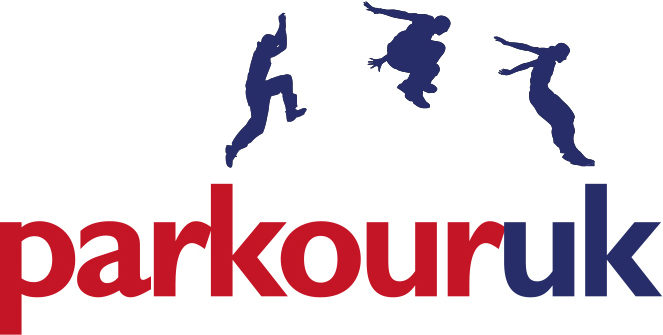 